Título del ArtículoPrimer Autor  , Segundo AutorResumenIntroducción: realizar una explicación breve y clara explicación de la investigación. Objetivo: Mostrar el objetivo principal breve y claramente. Materiales y métodos: Mostrar breve y claramente la metodología realizada durante la investigación. Resultados: describir de manera concisa. Conclusiones: Concluya breve y claramente acerca de la investigación.(Todo el resumen no debe superar las 250 palabras)Palabras clave: Primer palabra clave, segunda palabra clave, tercera palabra clave, cuarta palabra clave, quinta palabra clave (deben ser tomadas de un tesauro especializado del tema)Article titleAbstractIntroduction. Make a brief and clear explanation of the research. Objective. Show the main objective brief and clearly. Materials and methods. Show brief and clearly the metodology made during the research. Results. describe briefly. Conclusions. Conclude brief and clearly about the resarch.(Todo el resumen no debe superar las 250 palabras)Keywords: first keyword, second keyword, third keyword, fourth keyword, fifth keyword (deben ser de un tesauro especializado del tema)Título do ArtigoResumoIntrodução: realizar uma breve e claramente presentasão da pesquisa Objetivo: mostrar breve e claramente o objetivo principão da pesquisa Materiais e métodos: mostrar breve e claramente a medología seguida durante a pesquisa. Resultados. descreva brevemente. Conclusões: concluir breve e claramente da pesquisa realizada.(Todo el resumen no debe superar las 250 palabras)Palavras-chave: primera palavra-chave, segunda palavra-chave, terca palvra-chave Introducción La introducción básicamente muestra el estado del arte. La citación corresponde a normativa APA. Ejemplo: En palabras de Acosta, “se toma de una posición, pero no de cualquier tipo, sino precisamente de `conciencia´” (2014, pág. 97). Así mismo, Chaverra & López hablan de la objeción de conciencia a la eutanasia  como “un caso `cualifico´ de litigio […], puesto que no hay un simple caso de contexto jurídico […]” (2010, pág. 198).La letra es Time New Roman 12. Los textos se ponen a 2.54 cm de y los comienzo de texto se ponen separados con espacio. Cuando el parafraseo tiene menos de 40 palabras se puede poner entre comillas, como ejemplo se tiene: “Nada hará […] posible actuar contra su voluntad”.Cuando el texto o nombre del documento se menciona se usa cursiva y la referencia se usa con normativa APA. Ejemplo Mañana del planeta (Triviño, 2014, pág. 318) Los subtítulos de primer nivel van en negrita y comienza desde la margen izquierda Los  textos se referencian desde el texto dependiendo si es libro o artículo, lo cual depende de la normativa APA. Ejemplo: El Ars et vita itz im Leben lo hace un concepto de `ser´ que Díez (2016), considerando a Burg (2013), nomencla la “cuarta calle para la arqueología de Oscar Paniagua […] con textos como Gente y Mundo personal (2015, pág. 169). Subtítulo de segundo nivel presenta sangría y termina en punto. El texto continúa de acuerdo con normativa Apa .Subtítulo de tercer nivel. Se pone con negrita, cursiva y termina con punto.                   El texto se mantiene en Times New Roman 12 con formato Carta – 21.59 cm x  27.94. En el caso de parafraseo para más de 40 palabras no se usan comillas, con sangría y aparte. Ejemplo: …. Dice Jonas (2014): El verdadero problema es este: la moderna tecnología médica, incluso si no puede curar, aliviar o comprar un plazo adicional de vida […], sí puede retrasar de múltiples maneras el final más allá del punto en el que la vida así prolongada le merezca la pena al paciente […]. Con los desarrollos médicos indicados parece haber saltado a la palestra un nuevo “derecho a morir” […]. Y este derecho subyace a todas luces al derecho general de aceptar o rechazar el tratamiento. (2014, págs. 160-161).Los gráficos se nombran arriba y desde la izquierda. El nombre debe ser breve y claro. La fuente en la parte inferior. En el caso de ser elaborada por el autor se escribe Fuente: elaborada por autor Figura 1. Modelo tipo 1…..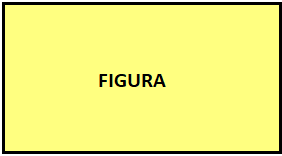 Fuente: Adaptada de ……. (se debe poner la fuente solo si no esLas tablas se nombran arriba y a la izquierda. El nombre debe ser breve y claro. La fuente en la parte inferior. En la tabla sólo ponen líneas horizontales. En el caso de ser elaborada por el autor se escribe Fuente: elaborada por autor Tabla 1. Modelo tipo 1…..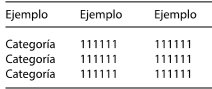 Fuente: Adaptada de …….Materiales y Métodos              En materiales y métodos se presenta el proceso realizado para el desarrollo de la investigación, es decir que presenta el proceso de la investigación. La citación corresponde a normativa APA.       Resultados               Los resultados generalmente corresponden a valores, los cuales pueden ser tabulado, graficados o presentado a través de un medio que para el lector deben interpretar un resultado. La citación corresponde a normativa APA.       Discusión                La discusión presenta los resultados a partir del método empleado para obtenerlos y recurre a un medio elocuente para explicar los resultados obtenidos, empleando normativa APA para citación. ConclusionesLas conclusiones no se numeran y a través de un texto coherente se esbozan los principales conceptos que surgen del proceso investigativo, con lo cual se presenta la síntesis al proceso investigativo.  ReferenciasLa lista de referencias con interlineado 1.5 cada una debe tener sangría francesa y el listado debe organizarse según el orden alfabético de los apellidos de los autores de las fuentes. Para la referenciación de números o volúmenes de algunas publicaciones es necesario usar números arábigos y no romanos.(Deben de ir en Norma APA 7 ed.)Ejemplo:Name of first autor, Name of . (date). Name of the article. Name of the Journal,                   Volume (number), firste page – final page.Ejemplos de citación de artículos:        Forma básica:Apellido, A.A., Apellido, B.B. & Apellido, C.C. (fecha). Título del artículo. Nombre de la revista, volumen (número), pp-pp.Artículo con DOI:Apellido, A. A., Apellido, B.B. & Apellidos, C.C. (Fecha). Título del artículo. Nombre de la revista, volumen (número), pp-pp. Doi: xx.xxxxxx.Artículo sin DOI           Artículo impresoApellido, A. A. (Año). Título del artículo, Nombre de la revista, volumen (número), pp – pp.          Artículo OnlineApellido, A. A. (Año). Título del artículo. Nombre de la revista, volumen (número). Pp-pp. Recuperado de…..Variación de acuerdo con los autores              Un autorApellido, A. A. (fecha). Título del artículo. Nombre de la revista, volumen (número), pp – pp.              De dos a siete autoresApellido. A., Apellido. B., Apellido. C., & Apellido. D. (fecha). Título del artículo. Nombre de la revista, (número), pp-pp.               Ocho o más autoresApellido, A.A., Apellido, B., Apellido, C., Apellido, D., Apellido, E., Apellido, F., … Apellido, H. (fecha). Nombre del artículo. Nombre de la revista, volumen, pp – pp.